ЧЕРКАСЬКА МІСЬКА РАДА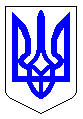 ЧЕРКАСЬКА МІСЬКА РАДАВИКОНАВЧИЙ КОМІТЕТРІШЕННЯВід 09.01.2024 № 15Відповідно до пункту 1 частини 2 статті 52 Закону України «Про місцеве самоврядування в Україні», пункту 4 частини 2 статті 19 Кодексу цивільного захисту України, враховуючи рішення Черкаської міської ради від 22.12.2023                        № 51-36 «Про внесення змін до рішення міської ради від 22.12.2022 № 34-34 «Про бюджет Черкаської міської територіальної громади на 2023 рік (2357600000)» та  розглянувши звернення начальника Управління стратегічних розслідувань в Черкаській області ДСР НП України від 13.12.2023 № 5755/55/122/01-2023 (вх.21053-01-11 від 20.12.2023), звернення Головного управління Національної поліції в Черкаській області від 15.11.2023 № 2647/05/25/41-2023 (вх.18736-01-11 від 16.11.2023), від 14.12.2023 №1888/01/29-2023 (вх.20621-01-11 від 15.12.2023), від 02.01.2024 №8/05/29-2024, виконавчий комітет Черкаської міської радиВИРІШИВ:1. Погодити та подати на розгляд і затвердження Черкаської міської ради проект рішення міської ради «Про внесення змін до рішення Черкаської міської ради від 23.12.2021 № 16-3 «Про затвердження Програми забезпечення законності та профілактики правопорушень у місті Черкаси на 2022-2026 роки».2. Контроль за виконанням рішення покласти на начальника управління цивільного захисту Черкаської міської ради Панченка Ю.В.Міський голова							Анатолій БОНДАРЕНКО